Publicado en España el 19/04/2021 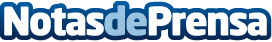 Pintameyellow trae el regalo perfecto para un familiar, pareja o amistades este 2021Los mejores ilustradores llegaron para retratar a la familia en este estilo peculiar amarillo o Simpson, por lo cual invitan a ver más de su trabajo y poder caracterizar a una familia en tan solo 3 pasosDatos de contacto:Manuel Fernando Luque Zeñadibujos personalizados989 200 996Nota de prensa publicada en: https://www.notasdeprensa.es/pintameyellow-trae-el-regalo-perfecto-para-un Categorias: Nacional Artes Visuales Entretenimiento E-Commerce Consumo http://www.notasdeprensa.es